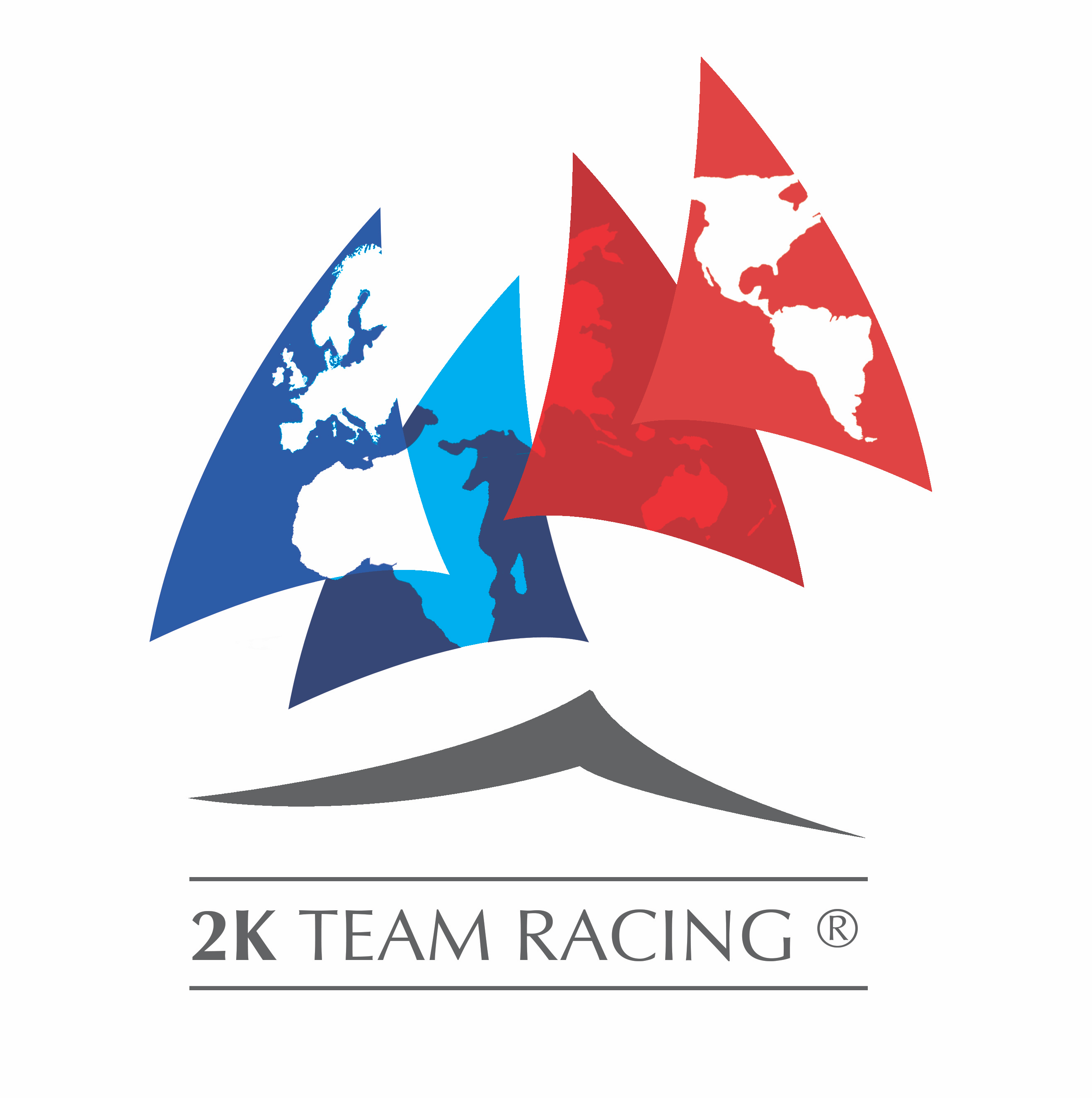 2K  Team Racing Resail GuidelinesThese are not rules or SIs. They are only guidelines and individual cases may have extenuating circumstances requiring a different interpretation. Also, there may be differences at individual events; the briefing notes for each event should note changes.Resails : These generally, will NOT be granted in the following instances:
a. Failure to display a red flag at the time of becoming aware of the facts of the breakdown.b. Failure to apply for a resail within the protest time.c. Where the breakdown was the fault of the crew.d. Where a reasonably competent crew would have been able to avoid the breakdown.e. A breakdown caused by careless handling or a breach by a boat in thesame team.f. Knots becoming untied below the spreaders of the mast.g. Equipment such as shackles becoming loose or undone below the spreaders of the mast.h. Less than approximately 25 litres of water in the bilge.i. Where boats have not tried to continue racingj. Tiller extensions parting from the tiller.k. Knots or shackles attaching halyards to the head of sails when the sails have been hoisted by the crew racing the boat.